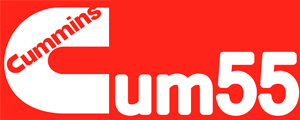 Фирма   " ООО ТТК КАМИНС55"   работает на рынке грузовых автозапчастей более пяти лет, являясь торговым представителем многих заводов      ПРЕДЛАГАЕТ ПОД ЗАКАЗ:Запасные части к грузовым автомобилям и автобусам а также сельхозтехники.Приглашаем к сотрудничеству !Гибкая форма ОПЛАТЫ.Быстрая доставка.адрес  г.Омск,ул.Семиреченская, 92Тел.:    (3812) 209-234Сот.:    8 999 457 24 65             8 913 148 92 34Е-mail:   cum55opt2@list.ru                 cum55opt@list.ruwww:             cum55.ru